Наличие свободных производственных площадей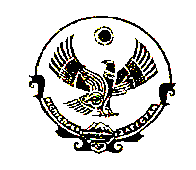 для размещения промышленных объектов на территории городского округа «город Избербаш»№ п./п.Наименование предприятийПростаиваемые производственные площадки(тыс.кв.м.)1ОАО «ДагЗЭТО»55,92ЗАО ВКЗ  «Избербашский»103ОАО «Избербашский радиозавод им. Плешакова П.С.»6,84ЗАО "Швейная фабрика им. И. Шамиля"25ООО КФ "Дагинтерн"26ООО "Избербашский хлебозавод"1,3